THIS FORM MUST BE SIGNEDPlease forward your Direct Deposit Form and voided cheque one of the following ways:Email: assist@sccfoundation.comMail to: Sunshine Coast Foundation, PO Box 1343, Sechelt, BC V0N 3A0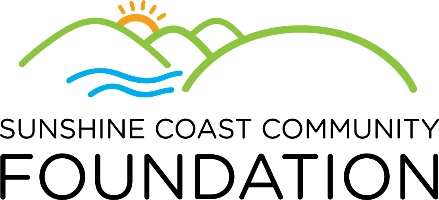 DIRECT DEPOSIT FORMElectronic Funds Transfer  (EFT)DIRECT DEPOSIT FORMElectronic Funds Transfer  (EFT)To receive future payments by direct deposit, please attach a cheque marked “VOID”, and/or provide us with the following information.To receive future payments by direct deposit, please attach a cheque marked “VOID”, and/or provide us with the following information.Name on Bank AccountDo business as (if different from above)Mailing Address:Street Address (if different from mailing)Bank or Financial InstitutionBranch AddressBank Institution No. (3 digits)Bank Transit No. (5 digits)Bank Account No. (up to 12 digits)Please indicate your email address for receiving EFT notifications:Please indicate your email address for receiving EFT notifications:Please indicate your email address for receiving EFT notifications:Please indicate your email address for receiving EFT notifications:Email Address:Contact Name:PositionPhoneFaxAUTHORIZATIONAUTHORIZATION:Signature of Authorized PersonnelDate